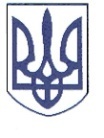 РЕШЕТИЛІВСЬКА МІСЬКА РАДАПОЛТАВСЬКОЇ ОБЛАСТІРОЗПОРЯДЖЕННЯ	08 травня 2024 року                      м. Решетилівка                                            № 109 Відповідно до ст. 34 Закону України ,,Про місцеве самоврядування в Україні”, Порядку надання одноразової грошової допомоги особам, які отримали поранення, контузії, каліцтва, одержані під час захисту незалежності, суверенітету, територіальної цілісності України у зв’язку із військовою агресією Російської Федерації проти України від 27.10.2023 № 1630-39-VIIІ (39 чергова сесія) (зі змінами), розглянувши заяви та подані документи Корячка Ю.В.,  Кука О.А., Рія А.В.ЗОБОВ’ЯЗУЮ:Відділу бухгалтерського обліку, звітності та адміністративно-господарського забезпечення виконавчого комітету міської ради (Момот Світлана) виплатити грошову допомогу кожному в розмірі 10 000,00 (десять тисяч грн, 00 коп.):Корячку Юрію Володимировичу, який зареєстрований та проживає за адресою: *** Полтавської області;Кукові Олексію Андрійовичу, який зареєстрований та проживає за адресою: *** Полтавської області;Рієві Анатолію Володимировичу, який зареєстрований та проживає за адресою: *** Полтавської області.Секретар міської ради                                                           Тетяна МАЛИШПро виплату одноразової грошової допомоги військовим, які несуть військову службу у зв’язку з військовою агресією Російської Федерації проти України в ході виконання бойових дій отримали поранення, контузію, каліцтво